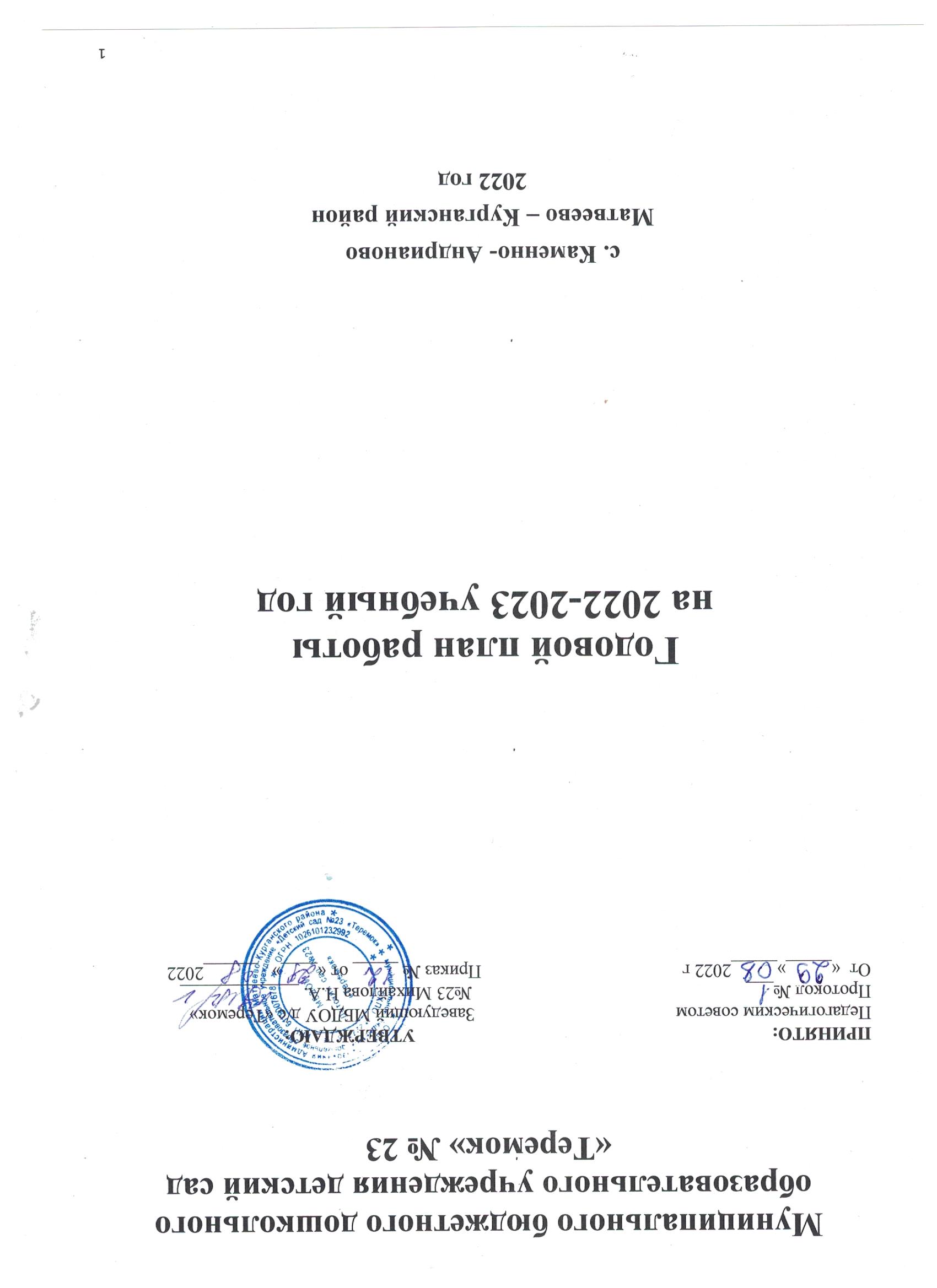 Содержание:
1. Первый  раздел. Сведения о МБДОУ Детский сад № 23 « Теремок» 
1.1 . Характеристика педагогических кадров.1.2. Анализ работы за прошедший 2021-2022 учебный год1.3 Состояние здоровья воспитанников за 2021-2022 учебный год1.4 Формы, методы и приемы физкультурно-оздоровительной работы для оздоровления детей.1.5. Анализ результатов  повышения профессионального мастерства педагогов2. Пояснительная записка к плану на 2022-2023учебный год
2.1. Цели и задачи работы ДОУ на 2022 – 2023 учебный год .  3.  Второй  раздел. ОРГАНИЗАЦИОННО-УПРАВЛЕНЧЕСКИЙ3.1. Заседания органов самоуправления                                                                                                3.1.1. Общее собрание ДОУ.
3.1.2. Педагогический совет.
3.1.3. Собрание трудового коллектива.
3.2. Работа с кадрами
3.2.1. Повышение квалификации педагогических кадров.
3.2.2. Совещание  при заведующем ДОУ.
3.2.3. Школа молодого специалиста.
3.2.4. Психолого-медико-педагогический консилиум.Третий раздел. ОРГАНИЗАЦИОННО-МЕТОДИЧЕСКАЯ РАБОТА
 4.1. Консультации специалистов.
 4.2. Конкурсы.
 4.3. Школа педагога. 
 4.4. Самообразование педагогов.
 4.5. Открытые просмотры образовательной деятельности.
 4. 6.Организация работы методического кабинета.                                      
Четвертый  раздел. ОРГАНИЗАЦИОННО-ПЕДАГОГИЧЕСКАЯ РАБОТА 
5.1. Развлекательно-досуговая деятельность детей.
5.2.  Выставки.
Пятый раздел. ВЗАИМОСВЯЗЬ В РАБОТЕ ДОУ С СЕМЬЕЙ и СОЦИУМОМ
 6.1. Педагогическое просвещение родителей.
 6.1.1 Информационно-справочные  стенды.
 6.1.2. Родительские собрания.
 6.1.3. Семинары.
 6.1.4. Консультации.                                                                                                                                                                                                                                         
 6.2. Совместная деятельность образовательного учреждения и родителей.
 6.3. Взаимодействие с социумом.
Шестой раздел. КОНТРОЛЬ                                                                                                                   7.1. Комплексный конроль 7.2.Фронтальный контроль.
7.3. Тематический контроль.                                                                                                                                                                      7.4. Оперативный контроль.                                                                                                   
Седьмой раздел. АДМИНИСТРАТИВНО-ХОЗЯЙСТВЕННАЯ РАБОТА
8.1. Обеспечение охраны труда и безопасности жизнедеятельности детей и сотрудников
8.2 .Укрепление материально-технической базы. Работа со спонсорами.8.3.Охрана жизни, здоровья детей и сотрудников (ОБЖ).8.4. Материально-техническое обеспечение.8.5.Контроль за организацией питания.8.6.Оперативные совещания администрации.9. Инклюзивная практика в ДОУ.
Сведения о МБДОУ Детский сад № 23 « Теремок» с. К- Андрианово
В основу деятельности ДОУ легли основные документы:
1. Конституция и законы Российской Федерации .
2. Международная Конвенция о правах ребенка .
3. Закон РФ « Об образовании в Российской Федерации».
4. Конвенция дошкольного воспитания.
5. Приказ Министерства образования и науки Российской Федерации
(Минобрнауки России) от 27 октября 2011 г. N 2562 г. Москва "Об
утверждении Типового положения о дошкольном образовательном
учреждении».
6. « Федеральный государственный образовательный стандарт»
дошкольного образования.
7. СанПиН 2.4.1.3049-13 "Санитарно-эпидемиологические требования к
устройству, содержанию и организации режима работы дошкольных
образовательных организаций", утв. постановлением Главного
государственного санитарного врача РФ от 15.05.2013 .
8. Основная общеобразовательная программа дошкольного образования
муниципального бюджетного дошкольного образовательного учреждения
Детский сад № 23 « Теремок».
9. «Кодекс моральной этики педагогических работников» .1.1.Характеристика педагогических кадров
           На работу в МБДОУ детский сад № 23 « Теремок» приняты педагогические
работники в соответствии с «Квалификационными характеристиками работников
образования» (приказ Министерства здравоохранения и социального развития РФ
от 26.08.2010 г № 761 г. Москва «Об утверждении Единого квалификационного
справочника должностей руководителей, специалистов и служащих»).
Специалисты:
В МБДОУ «Детский сад № 23 « Теремок» работают 2 педагога.
Аттестация педагогических кадров ДОУ
Процедура аттестационных испытаний педагогических работников проходит на
основе Приказа Министерства образования и науки Российской Федерации
(Минобрнауки России) от 7 апреля 2014 г. N 276 г. Москва «Об утверждении
Порядка проведения аттестации педагогических работников организаций,
осуществляющих образовательную деятельность».
Характеристика квалификационных категорий педагогов:               1.2.Анализ работы за прошедший 2021-2022учебный год.Анализ реализации образовательной области по физическому развитию.ОБЕСПЕЧЕНИЕ ЗДОРОВЬЯ И ЗДОРОВОГО ОБРАЗА ЖИЗНИ. В течение года в ДОУ проводились мероприятия по формированию здоровьесберегающей среды: 1) в учебном процессе использовались здоровьесберегающие и здоровьеформирующие технологии; 2) создавался положительный, мотивирующий на успешность морально-психологический климат в детских коллективах; 3) санитарно-гигиенический режим отвечал требованиям СанПина ; 4) соблюдались принципы дозированности нагрузки, исключающие негативное влияние на здоровье детей, в условиях организации внешней дифференциации; 5) проводилась санитарнопросветительская работа со всеми участниками образовательного процесса 6) педагогическим коллективом с родительской общественностью проводился комплекс мероприятий, способствующих нейтрализации негативного влияния внешней социальной среды. Задачами физкультурно – оздоровительной работы в ДОУ является: обеспечение здоровья и здорового образа жизни, охраны и укрепления физического и психического здоровья детей, эмоционального благополучия. Физкультурно - оздоровительная работа в ДОУ ведётся в системе: прогулки на воздухе, физкультурные занятия на воздухе;  босохождение, организуются физкультурно – оздоровительные мероприятия: утренняя гимнастика, гимнастика после сна, физические упражнения и подвижные игры, корригирующая гимнастика. Работа по формированию представлений и навыков здорового образа жизни реализуется через все виды деятельности детей в детском саду. Данная работа также включает в себя взаимодействие с семьей, привлечение родителей к закреплению навыков здорового образа жизни. Совместно с родителями организуются спортивные праздники, досуги. На информационных стендах для родителей педагоги освещают вопросы оздоровления детей. Двигательная активность является важным компонентом образа жизни и поведения дошкольников. Она зависит от организации физического воспитания детей, от уровня их двигательной подготовленности, от условий жизни, индивидуальных особенностей, телосложения и функциональных возможностей растущего организма.  Двигательная активность – это естественная потребность детей дошкольного возраста, поэтому в нашем ДОУ создаются все  необходимые условия для самостоятельной двигательной активности детей – это и наличие спортивного оборудования, инвентаря, дидактического материала, учитываются принципы построения предметно- развивающей среды.Воспитатели Ерошенко М.А. и Михайлова О.В.  проводят разнообразные виды физкультурных занятий (сюжетные, тренировочные, игровые), утреннюю гимнастику - цель которой, развитие интереса к физической культуре и здоровому образу жизни.  В этом учебном году в образовательную деятельность с детьми педагогами ДОУ была  включена ритмическая гимнастика под музыку.Педагоги ДОУ, закрепляют у детей приобретенные ранее знания и навыки, умение наблюдать, сравнивать и анализировать движения, приступили к целенаправленному развитию физических качеств (скоростных, скоростно-силовых, силы и гибкости).    В ДОУ   созданы условия для физического и психического комфорта ребенка, осуществляется профилактика различных заболеваний. Воспитателями постоянно поддерживается потребность в спонтанной двигательной активности детей, и создаются условия для переживания «мышечной радости». Проводятся традиционные и нетрадиционные виды занятий с двигательными минутками, динамическими паузами, физкультминутками, более интенсивной двигательной деятельностью перед занятиями умственного характера.          По всем возрастным подгруппам организованы физкультурные уголки, были проведены консультации для родителей.Результаты выполнения образовательной программы ДОУ по областям.Анализ речевого развития.Педагоги обеспечивали возможности для обогащения словарного запаса, совершенствования звуковой культуры, образной и грамматической сторон речи. Совместная деятельность с детьми по развитию речи проходили в форме занимательной увлекательной игры. Воспитатели проводили речевую работу, используя разнообразный материал и приемы (песни, рифмовки, речитативы, мимические игры), помогающие в запоминании новых слов и песен. В речевых и звукоподражательных играх они успешно развивали чувствительность к смысловой стороне языка. Воспитатели группы погружали дошкольников в языковую среду, проводя большую работу над звукопроизношением, развивая речевой слух, формируя правильное звуко - и словопроизношение. Дети среднего возраста  понимают речь, отражающую игровую, учебную, бытовую сферу деятельности. Воспитатели  при работе со старшим возрастом специальное внимание уделяли развитию монологической речи: планированию индивидуальной и совместной деятельности, обмену мнениями и информацией, осуждению общих дел. Работа по формированию грамматического строя речи у детей также проводилась в повседневной жизни, в общении с взрослыми, друг с другом. Анализ познавательного развития.Формирование математических представлений.Традиционно важную роль в развитии интеллекта ребенка играет формирование математических представлений. Применительно к математическому содержанию формирование умения учиться, помимо рефлексии, лежащей в основе мышления, предполагает развитие:- элементарных форм интуитивного и логического мышления, и соответствующего им математического языка;- мыслительных операций (анализа и сравнения и т.д.);- умение оперировать знако-символическими средствами, выражать содержание (явления, объекты и т.д.);-начал творческой деятельности (пространственного воображения, представление информации).В младше- средней подгруппе воспитатели начинали работу с самого простого: классификации, сериации предметов по разным признакам. Чрезвычайно важный момент в их работе - это эмоциональный фон. Педагоги успешно справлялись с этим за счет продуманной мотивации. Вся работа в течение года проводилась на хорошем методическом уровне, строилась в занимательной игровой форме.Воспитатели  для средней  подгруппы включали математическое содержание к контексту разнообразной продуктивной деятельности детей, использовали математические игры, повышали мотивацию посредством создания информативных образов.С начала года для работы в старшей  подгруппе совершенствовали навыки обработки информации, синтеза в их сознании первичного целого образа мира; умения сравнивать, классифицировать, устанавливать причинно-следственные зависимости, отражать обратимость и необратимость процессов. При такой системе дети проявляли высокую познавательную активность, исследуя предметы, их свойства и качества, дети пользовались разнообразными исследовательскими действиями; научились группировать объекты по цвету, форме величине, назначению, количеству; составлять целое из 4-6 частей; осваивали счет. Дети усваивали представления о числе, как точке числовой прямой, отрицательных числах, измерении, сохранении количества и т.д.Работая вдумчиво, творчески, воспитатели подготовительной подгруппы в течение года формировали у детей систему элементарных представлений, предпосылки математического мышления и отдельных логических структур, необходимых для овладения математикой в школе и общего умственного развития. Педагоги использовали методы и приемы обучения, стимулирующие познавательную активность детей, наводя на поиск нестандартных решений. Познавательный материал не давался детям в готовом виде, а постигался путем самостоятельного анализа, выявления существенных признаков. Этому способствовало создание развивающей среды в группе, предполагающей разнообразное самостоятельное экспериментирование детей.Воспитатели расширяли активный и пассивный словарь детей, вводя в него математические термины, формируя навыки учебной деятельности, используя современные формы организации обучения, такие как, организация сотрудничества с детьми, поиск решений поставленных задач совместно с взрослыми и сверстниками. На занятиях по математике, воспитатели использовали разнообразный дидактический материал, учебные приборы (счеты, мерные кружки, весы, таблицы, схемы, индивидуальные рабочие тетради). Детей учили работать с моделями, знаками, строить продуманный план действий, подчиняться заданным правилам. В соответствии с возможностями ребенка воспитатели создавали условия для развития графических навыков детей.Учебный материал подавался в сравнении, сопоставлении и побуждал детей постоянно рассуждать, анализировать, делать собственные выводы, учиться их обосновывать, выбирать правильное решение среди различных вариантов ответов. Таким образом, формировалась и развивалась главная ценность, основа всей учебной деятельности - творческое развитие ребенка, на основе которого постепенно будет складываться система знаний.Уровень освоения программы на достаточно высоком уровне.Анализ реализации образовательной области по социально-коммуникативному развитию.Социально — коммуникативное развитие — это процесс, позволяющий ребенку занять свое место в обществе в качестве полноценного члена этого общества, и осуществляется широким набором универсальных средств, содержание которых специфично для определенного общества, социального слоя и возраста. К ним относятся: формируемые бытовые и гигиенические умения, элементы материальной и духовной культуры, стиль и содержание общения, приобщение ребенка к разным видам и типам отношений в основных сферах жизнедеятельности – общении, игре, познании, в разных видах деятельности. Анализируя процесс социально — коммуникативного развития ребенка в нашем детском саду педагоги решали естественно-культурные задачи, на базе которых формировали у детей социально-нравственные качества: самооценка, эмпатия, толерантность, чувство собственного достоинства, уважение к окружающим людям, заботливость, справедливость, отзывчивость, патриотизм, гражданственность. Особое внимание педагоги ДОУ уделяли развитию у детей умений управлять своими эмоциями, контролировать и оценивать свою деятельность и поведение, воспитанию доброжелательности, внимательному отношению к другим детям и взрослым людям. Познавательные аспекты у дошкольника были направлены на расширение знаний об окружающем предметном мире, природной и социальной среде. Также у дошкольников формировали умение строить взаимоотношения с окружающими на основе сотрудничества и взаимопонимания, готовность принять их привычки, обычаи, взгляды такими, какие они есть, учиться обдумывать свои действия, планировать деятельность. Освоение образцов и норм поведения, поиск правильных жизненных установок происходил у дошкольников во взаимодействии со сверстниками, воспитателями, родителями. Взрослые открывают детям будущее, выступают посредниками, соучастниками по отношению к деятельности детей, чтобы помочь детям в обретении собственного опыта. Также дети все это усваивают быстрее через игровые формы работы. Игровая деятельность развивает способность видеть свое собственное поведение во взаимосвязи с другими индивидами и ощущать на себе их реакции. Благодаря этому закладывается фундамент социальной зрелости ребенка в период дошкольного детства. Поэтому уже с дошкольного возраста у детей необходимо развивать коммуникативно-речевые умения, самостоятельность мышления, активизировать познавательную и творческую деятельность, учить быть соучастниками событий, разрешать споры и управлять своим эмоциональным состоянием. Все это способствует укреплению у ребенка ощущения «Я могу! Я знаю!», повышению самооценки, адаптивных возможностей организма, стрессоустойчивости и позволяет занимать лидирующие позиции, как в дошкольном учреждении, так и в любом коллективе в будущем.Анализ художественно - эстетического развития.В течение учебного года в детском саду создавали все необходимые условия для осуществления работы по художественно-эстетическому развитию воспитанников: для приобщения детей к миру музыки, детский сад располагает помещением для музыкального развития дошкольников – музыкальный зал, оборудованный всем необходимым для педагогического процесса (фортепиано, детские музыкальные инструменты, музыкальный центр). Музыкальный зал – это маленькая планета в детском саду, на которой дети и взрослые получают возможность реализоваться в разных видах музыкально-театральной деятельности, это место для музыкальных занятий и развлечений, площадка для утренней гимнастики, концертная или театральная сцена, музыкальной гостиная и место встреч с родителями и педагогами. Продуманная среда развития, сама побуждает детей к активности, проявлению инициативы и творчества, позволяет быстро адаптироваться в пространстве детского сада. В детском саду есть отдельно оборудованные уголки по изо-деятельности. В них собран весь необходимый материал для обучения детей изобразительной деятельности: богатый выбор демонстрационного материала, доступные дошкольникам изобразительные материалы (краски гуашь, акварель, пастель, восковые мелки, кисточки 3-х размеров, карандаши ...). Есть разнообразный материал для нетрадиционных форм рисования: трубочки, заостренные палочки, ручки, поролоновая губка, ватные палочки и т.д.). По результатам выполнения программы, анализа выполнения детских работ по изобразительной деятельности воспитатели отметили, что дети справились с требованиями программы по своим возрастным группам.Анализ игровой деятельности.Дошкольный возраст неслучайно называют возрастом игры. Игра, являясь ведущей деятельностью ребенка, заслуживает особого внимания. Мир детства неразрывно связан с игрой и игрушками, они являются теми образами и предметами, которые не только вызывают у ребенка разнообразные чувства, но и придают этим чувствам смысл всей жизни.Все дети с удовольствием играли в «свободные» игры; при этом они не всегда нуждались в том, чтобы взрослые учили их играть. Дети самостоятельно объединялись в небольшие группы на основании взаимных симпатий. Воспитатели помогали им согласовывать игровые действия, что делало игру наиболее организованной и длительной. С удовольствием дети рассказывали о своих любимых играх и игрушках. Их радовало одобрение старших, оно поощряло их к освоению новых действий.Педагогический коллектив был ориентирован на то, чтобы детям предоставлялось достаточное количество времени для игры и разумное организованное игровое пространство.Анализируя работу в этом направлении, нужно отметить важность содержания и разнообразия сюжетно-ролевых аксессуаров и игрушек:- во всех группах была пополнена игровая среда функциональными атрибутами;-  содержание «костюмерной» стало более разнообразным;- разнообразили группу игрушками для сенсорного развития детей, «конструкторы и другие средства моделирования объёмных объектов» знакомили дошкольников с основными возможностями конструирования, развивали творческие способности. Дети в группе обеспечены местом, временем и материалом для самостоятельной игры, они достаточно времени играли с конструкторами, кроме того, они использовали конструктор в сюжетно-ролевой игре: для конструирования мебели, декораций или персонажей для настольного театра, используя собранные конструкции, как предметы-заместители в режиссёрских играх.   Вывод: Уровень усвоения программы по сравнению с прошлым годом снизился по разделам: социальное развитие, экология; повысился уровень по развитию детской деятельности;  высокие результаты остаются по  физическое развитие и развитию речи. Исходя из результатов выполнения образовательной программы в ДОУ по направлениям видно, что имеются недоработки в экологическом воспитания. Коллектив педагогов предполагает на будущий учебный год, уделить внимание задачам социальному развитию, экологическому воспитанию.Сведения о воспитанникахВ ДОУ функционирует 1 разновозрастная группаОбщее количество детей в 2021-2022 учебном году составило 12 человек.Состояние здоровья воспитанников за 2021-2022 учебный год 1.4. Формы, методы и приемы физкультурно-оздоровительной работы для оздоровления детей:1.5.Анализ результатов  повышения профессионального мастерства педагогов.Коллектив ДОУ сплоченный, квалифицированный, имеет достаточный уровень педагогической культуры, сохраняется стабильный педагогический коллектив, работоспособный, опытный, объединен едиными целями и задачами и имеет благоприятный психологический климат. Комплектация кадров в ДОУ осуществляется согласно штатному расписанию.         Основной целью работы с педагогическими кадрами считаем совершенствование профессионального мастерства воспитателей в дошкольном образовательном процессе.Исходя из цели работы с кадрами, определяем следующие задачи:способствовать преодолению сложившихся стереотипов в организации работы с детьми;актуализировать потребность воспитателей в приобретении теоретических знаний в области инновационных программ и технологий, а также в практическом их использовании;обучать воспитателей рациональному планированию;обучать воспитателей способности отслеживать  результаты работы с детьми, т.е. приемам педагогической диагностики;внедрять новые формы работы с родителями.        Главное в нашей педагогической работе – оказание реальной, действенной помощи воспитателям в совершенствовании их мастерства, поэтому развитие системы педагогической работы с педкадрами осуществляется в нашем ДОУ в соответствии с рядом важнейших требований, а именно:практической направленности;научности и конкретности;системности и систематичности;оперативности и оперативного сочетания различных форм и методов работы.   Систематическое и планомерное изучение, анализ и контроль помогают вскрыть недостатки и показать положительные стороны деятельности каждого воспитателя.  Положительные результаты в работе дает сочетание контроля с самоанализом, самоконтролем и самооценкой деятельности педагогов. 	Проанализировав результаты аттестации, работы по самообразованию педагогических работников, проводимую методическую работу, результативность участия в районных конкурсах можно сделать вывод, что задачи Программы развития по повышению профессиональной компетентности педагогов ДОУ решены. Профессиональный уровень подготовки позволяет педагогам квалифицированно осуществлять деятельность по воспитанию всесторонне развитой личности ребенка с учетом его физического и психического развития, индивидуальных возможностей, интересов и способностей, готовности к обучению в школе, эффективно использовать современные педагогические технологии и методики. Для успешной реализации  образовательных программ осуществляется  перспективное планирование.При составлении планирования педагоги использовали:учебные программы, рекомендованные МО РФ;примерное тематическое планирование;Перспективное  планирование  педагогов отражает содержание образовательных областей, соответствует объему выполнения программ, отвечает целям и задачам изучаемого материала.При составлении  планирования педагоги   большое внимание уделяли выбору разнообразных форм работы, учитывая при этом интересы и потребности самих воспитанников.Для формирования у каждого обучающегося системы знаний о своеобразии своего региона, при составлении  планирования, в часть содержания предметов учебного плана, педагоги  включают материалы об  Ростовской области, Матвеево- Курганском районе.        Посещения занятий воспитателей показали серьезную подготовку педагогов. Обязательным условием проведения всех занятий являются мероприятия по профилактике утомления, нарушения осанки, зрения (физкультминутки, гимнастика для глаз). Учебная нагрузка соответствует санитарно-гигиеническим нормам. Воспитатели  неукоснительно им следует.  	 Ерошенко М.А., широко использует  игровые моменты во время проведения занятий, работает по проблеме физического воспитания детей.  В своей работе она   использует нетрадиционные методы оздоровления детей. Следует отметить доброжелательность, владение детским коллективом разного возраста, взаимопонимание.Михайлова О.В. используют  разнообразные методы и приемы,   которые   учат детей мыслить, анализировать  и обобщать. Работает  над развитием творческих способностей детей,  развивает художественно-эстетические способности детей  через индивидуальную работуОбщие выводы, выявленные тенденции и резервы планирования работы.Условия, созданные в ДОУ, дают воспитателям возможность проявлять  творчество, новаторство, реализовать себя как личность. Аналитический характер методической работы и диагностическая направленность её результатов позволяют получить информацию, используемую в  работе. Работа в МБДОУ планируется исходя из всестороннего анализа воспитательно – образовательного процесса, выявление его слабых и сильных  сторон, внедрение передового педагогического опыта и достижений психолого – педагогических наук, с учётом возможностей материально – технической базы, кадрового состава, профессионального роста и перспективы педагогического коллектива.   На педагогических советах коллегиально рассматривается деятельность  ДОУ. Решаем вопросы, связанные с анализом и совершенствованием состояния воспитательно – образовательной работы в МБДОУ, проблемы, касающиеся духовного роста педагогических кадров, общепедагогической   культуры  и педагогического мастерства, актуальных психолого – педагогических проблем , помогающих преодолеть недостатки в работе, найти пути для решения их реализации. Круг обсуждаемых проблем разнообразен, но в центре внимания вопросы, связанные с воспитанием, обучением и оздоровлением детей.Исходя,  из анализа работы детского сада за 2017-2018 учебный год, педагогический коллектив МБДОУ решил работать по единой методической теме:«Оздоровительная работа в ДОУ через здоровьесохраняющие технологии и здоровьеукрепляющие приемы в воспитательно-образовательном процессе»Поэтому   перед педколлективом были поставлены следующие цели и задачи:   Цель: 1.Укрепление и сохранение здоровья дошкольников через внедрение новых методов и здоровьесберегающих технологий в учебно-воспитательный процесс.2.Интеграция оздоровительной работы в образовательную деятельность.3. Обновление содержания методической работы, обеспечивающей повышение профессиональной компетентности педагогов.4.Проведение мониторинга состояния здоровья дошкольников. Задачи: Оздоровительные: — охрана и укрепление здоровья детей; — закаливание; — развитие движений. Воспитательные: — формирование нравственно-физических навыков; — формирование потребности в физическом совершенстве. Образовательные: — формирование двигательных умений и навыков; — развитие физических качеств; — получение элементарных знаний о своем организме; роли физических упражнений в его жизнедеятельности, способах укрепления собственного здоровья. 	В целях успешного достижения задач образовательной деятельности учреждения, повышения уровня профессиональной компетенции педагогов в течение отчетного года велась целенаправленная, планомерная методическая работа как по внедрению в работу воспитателей достижений психолого-педагогической науки и передового педагогического опыта, так и работа по совершенствованию всей работы с детьми в соответствии с ФГОС ДО к повышению качества образования, работа по повышению профессионального мастерства и развитию творчества педагогов, а также развитие у педагогов желания и стремления работать эффективно. Активизации деятельности педагогического коллектива способствовало использование и сочетание современных методов и форм методической работы: консультаций-практикумов с введением элементов имитации конкретной проблемной ситуации, обучения практическим умениям в ходе деловой игры, использованием карточек – заданий, разгадыванием педагогических тематических кроссвордов, анализом высказываний детей, их поведения, творчества, анкетирования педагогов, а также дискуссий, круглых столов, мастер-классов, смотров-конкурсов, открытых занятий.Анализ системы  взаимодействия с родителями воспитанников.Совместная работа с семьей по воспитанию ребенка в нашем ДОУ строилась на следующих основных положениях, определяющих ее содержание, организацию и методику: Мы работали над тем, чтобы цели и задачи воспитания и развития ребенка были приняты и воспитателями и родителями. Знакомили семью с содержанием, методами и приемами работы в детском саду по всем разделам. Системность и последовательность в работе; индивидуальный подход к каждому ребенку и каждой семье, взаимное доверие и взаимопомощь педагогов и родителей, укрепление авторитета педагога в семье, а родителей в детском саду. Анализ практики нашего ДОУ показывает, что не все родители на должном уровне вникают в проблемы воспитания, развития и оздоровления своего ребенка. Поэтому основным направлением считали сближение интересов педагогов, детей и их родителей. Современные родители достаточно грамотны, имеют доступ к педагогической информации, но часто они пользуются случайной литературой, бессистемно и поэтому знания у родителей хаотичны. Мы считаем, что положительный результат может быть достигнут только при объединении семьи и детского сада в единое образовательное пространство, подразумевающее взаимодействие, сотрудничество между педагогами ДОУ и родителями на всем протяжении дошкольного детства ребенка. И это возможно при условии учета особенностей каждой конкретной семьи. Эффективной формой для нас явилась поэтапная организация работы. На I этапе – сбор информации (собеседование, диагностика, анкетирование, посещение семей на дому, наблюдение). II этап – общепрофилактический (наглядная агитация, встречи со специалистами). На III этапе осуществляется работа с группой (выявление проблемы: беседы, наблюдения, тесты, опросы; коррекция родительских установок: тренинги, беседы). IV этап – индивидуальная работа (выявление положительного опыта семейного воспитания, его общение; консультации, индивидуальная помощь воспитанникам и их родителям социального педагога, психолога, логопеда, дефектолога, врача и других специалистов по запросам). V этап – аналитический (выявление изменений родительских установок, обсуждение отдельных вопросов с привлечением специалистов и дополнительные мероприятия). На VI этапе – знакомство с результатами работы, принятие решений и совместное обсуждение планов на будущее. Такая организация работы с родителями позволяла структурировать работу педагогов с родителями и придать ей комплексный характер. Система взаимодействия дошкольного учреждения и семьи складывалась из различных форм работы. Все формы работы мы делили на ежедневные, еженедельные, ежемесячные, и мероприятия, проводимые по необходимости. Организовывали взаимодействие родителей: с группой родителей (родительские собрания, конференции, семинары, диспуты, круглые столы); подгруппой (заседание родительского комитета); индивидуально. Мероприятия с родителями проводим в тесном контакте с узкими специалистами. Взаимодействие с родителями осуществлялся в разнообразной деятельности: познавательной – например, круглый стол «ОБЖ в условиях семьи», семинары-практикумы «Конверт откровений» и т.д. трудовой – например, участие в акции «Дерево Победы», благоустройство групп «Новоселье группы», изготовление поделок «Осенние фантазии», «Парад снеговиков» и др. досуговой – например, стал традиционным ежегодный праздник , в котором с интересом принимают участие мамы «День Матери», совместная встреча родителей и детей , спортивный праздник с папами «Мой папа-защитник Родины» и т.д. Вывод: Анализ работы в данном направлении показал, что такой подход к работе с родителями позволил добиться устойчивых положительных результатов и способствовал: -повышению педагогической грамотности родителей -увеличилось количество родителей, у которых ведущим мотивом является: повышение уровня педагогической грамотности; расширение педагогического кругозора; решение проблем воспитания и обучения детей. -активному участию родителей в деятельность дошкольного учреждения. Активность родителей повысилась, во многих мероприятиях они сами проявляют инициативу. Таким образом, очевидно, что сложившаяся система работы в данном направлении способствует объединению педагогов, родителей и детей на основе общих интересов, привлекает взрослых к проблемам детей, тем самым, способствуя повышению качества образовательного процесса.Анализ результатов коррекционной работы.В ДОУ созданы условия для оказания помощи детям с нарушениями речи.   Работа  воспитателей направлена на коррекцию и развитие речемыслительной деятельности детей. Данная работа проводится в тесном контакте с педагогами и, конечно с родителями. Постоянно организуются индивидуальные беседы, консультации.Анализ выполнения годового плана показал правильность выбранных педагогическим коллективом приоритетов и результативность работы по выполнению государственных образовательных стандартов.На сегодняшний день в ДОУ работает профессиональный и образованный педагогический коллектив, обладающий высоким культурным уровнем. Педагоги уверены в себе, мотивированы на получение качественного результата, обладают адекватной оценкой деятельности. Администрация ДОУ осуществляет подбор педагогических кадров, что позволяет отобрать инициативных, активных и компетентных педагогов с высоким образовательным уровнем.    Исходя из выше сказанного, можно сделать вывод: годовой план работы, намеченный на 2018-2019 учебный год выполнен в полном объеме. Все запланированные мероприятия были реализованы.Пояснительная записка к плану на 2022-2023 учебный год.Учебный план МБДОУ детский сад «Теремок»№ 23 составлен в соответствии: - Федеральный закон от 29.12.2012 №273-ФЗ «Об образовании в Российской Федерации»; - Федеральный государственный образовательный стандарт дошкольного образования от 17.10.2013 года; - Приказом Минобрнауки России от 30.08.2013 №1014 «Об утверждении Порядка организации и осуществления образовательной деятельности по основным общеобразовательным программам – образовательным программам дошкольного образования»; - Концепция дошкольного воспитания;- СанПиН 2.4.1.3049-13 «Санитарно — эпидемиологические требования к устройству, содержанию и организации режима работы в ДОУ»  от 15.05.2013. Регистрационный номер 26.  Исходя,  из анализа работы детского сада за 2016-2017 учебный год, педагогический коллектив МБДОУ решил работать по единой методической теме:«Оздоровительная работа в ДОУ через здоровьесохраняющие технологии и здоровьеукрепляющие приемы в воспитательно-образовательном процессе».2.1. Цели и задачи работы ДОУ на 2022 – 2023 учебный год   Цель: Формирование целостного педагогического пространства и гармоничных условий  для всестороннего развития, воспитания  и оздоровления  детей в условиях ДОУ. Задачи:1.Сохранение и укрепление здоровья детей, обеспечение физической и психической безопасности через совершенствование взаимодействия коллектива дошкольного учреждения и семьи, поиска оптимальных форм работы с родителями.2.  Совершенствование работы  детского сада по формированию у дошкольников основ физической культуры и спорта. Создание условий для физического воспитания детей.3. Развитие и совершенствование профессионального мастерства педагогов в условиях реализации ФГОС   через трансляцию опыта работы на различных уровнях.Второй  раздел. ОРГАНИЗАЦИОННО-УПРАВЛЕНЧЕСКИЙЗаседания органов самоуправления3.1.1. Общее собрание коллектива        3.1.2. Педагогический совет.3.1.3. Собрание трудового коллектива3.2.Работа с кадрами3.2.1. Повышение квалификации педагогических кадров.Работа с педагогами  (10-15 лет)3.2.2. Совещание при заведующем3.2.3. «Школа помощника воспитателя»Цель: повысить уровень компетентности помощников воспитателей.                      3.2.4. Психолого-медико-педагогический консилиумТретий раздел. ОРГАНИЗАЦИОННО-МЕТОДИЧЕСКАЯ РАБОТАКонсультации педагогов4.2. Смотр-конкурс4.3.  «Школа воспитателя»
Цель. Поддерживать инициативу воспитателей в повышении своего профессионального мастерства в соответствии с требованиями ФГОС ДО  к педагогу, побуждать к активному участию в инновационной деятельности ДОУ, взаимодействию с родителями и социумом через реализацию социально-значимых проектов.  4.4.  Самообразование педагогов. 
Цель: формирование у педагогов потребности в непрерывном профессиональном росте, постоянного самосовершенствования.4.5. Открытые просмотры образовательной деятельности4.6. Работа в методическом кабинетеЧетвертый раздел. ОРГАНИЗАЦИОННО-ПЕДАГОГИЧЕСКАЯ РАБОТА5.1.  Развлекательно-досуговая деятельность детей5.1.1. Праздники и развлечения. на 2022 – 2023 учебный год.5.2.  ВыставкиПятый раздел. ВЗАИМОДЕЙСТВИЕ В РАБОТЕ С СЕМЬЕЙ.                           6.1. Информационно-педагогическое просвещение родителейЦель: Оказание родителям практической  помощи в повышении эффективности воспитания,  развития дошкольников.6.3. РАБОТА С СОЦИУМОМ (на договорной основе).                                                                                                       Цель: Создание единого образовательного пространства.Раздел шестой. КОНТРОЛЬ7.1. Комплексный контроль7.2.Фронтальный контроль7.3.Тематический контрольСедьмой  раздел. АДМИНИСТРАТИВНО-ХОЗЯЙСТВЕННАЯ РАБОТА8.1. Обеспечение охраны труда и безопасности жизнедеятельности детей и сотрудников8.2. Укрепление материально-технической базы.Инклюзивная практика в ДОУВ новом учебном году детей  с ОВЗ нет, но если они появятся, то будет разработана образовательная программа для детей с ОВЗ, программа психолого- педагогического сопровождения, диагностические карты и портфолио ребенка.Название: Муниципальное бюджетное дошкольное
образовательное учреждение детский сад
№ 23 «Теремок» село Каменно – Андрианово Матвеево- Курганского района Ростовской области.Юридический адрес:346976, Ростовская область Матвеево – Курганский район село Каменно – Андрианово пер. Восточный 7аТел. 2–34-14Электронный адрес:E-mail: teremnomer23@yandex.ruГод ввода в эксплуатацию здания:1961 гРежим работы:Пятидневная рабочая неделя: с 7.30 – до 17.30Функционирует:Одна разновозрастная группаЗаведующий:Михайлова Наталья АнатольевнаФ.И.О., должностьОбразование, квалификационная
категорияПед. стаж Награды .
Награды .
Воспитатель Михайлова Ольга ВладимировнаСредне-специальное Дошкольное образование12 летПочетная грамота за значительные успехи в организации и совершенствования воспитательного процесса. Приказ ООА Матвеево – Курганского района от 24.09.2014 № 357Почетная грамота призер 3 места муниципального конкурса «Педагогическое портфолио»Почетная грамота за значительные успехи в организации и совершенствования воспитательного процесса. Приказ ООА Матвеево – Курганского района от 24.09.2014 № 357Почетная грамота призер 3 места муниципального конкурса «Педагогическое портфолио»Ерошенко Марина АлександровнаВысшее 15 летПочетная грамота за значительные успехи в организации и совершенствования воспитательного процесса. Приказ ООА Матвеево – Курганского района от 24.09.2014 № 357Почетная грамота призер 2 места муниципального конкурса «Педагогическое портфолио»Почетная грамота за значительные успехи в организации и совершенствования воспитательного процесса. Приказ ООА Матвеево – Курганского района от 24.09.2014 № 357Почетная грамота призер 2 места муниципального конкурса «Педагогическое портфолио»Узкие специалисты Узкие специалисты Узкие специалисты Узкие специалисты Узкие специалисты Музыкальный руководитель Михайлова О.В.Педагог-психолог Ерошенко М.А. Курсы музыкального работника55Музыкальный руководитель Михайлова О.В.Педагог-психолог Ерошенко М.А. Курсы психолога77От 19 до 35 летОт 26 до 40 летОт 41 и выше2022год1 чел 50%1 чел. 50 %Высшая
квалификационная
категория
Первая
квалификационная
категорияБез категории,
соответствие занимаемой
должности2022 уч.год2 чел. 100%- 0%2022 уч.годОбразовательный уровень педагогов:
Возрастной аспект педагогов следующий:  Т.о. кадровый состав педагогического коллектива имеет средний
образовательный ценз, нацелен на самообразование и развитие, способен решать поставленные задачи, в рамках реализации ФГОС ДО.Состояние здоровья воспитанников за 2021-22г88%Заболеваемости в течение2021-2022 года43%Младший дошкольный возрастСредний дошкольный возрастСтарший дошкольный возраст-игровая беседа с элементами движений-чтение-рассматривание-интегративная детская деятельность-моменты радости-утренняя гимнастика-совместная деятельность взрослого и детей преимущественно игрового и интегративного характера-совместная деятельность тематического характера- игра (подвижная, сюжетно-ролевая)-самостоятельные спортивные игры и упражненияК формам, перечисленным в младшем дошкольном возрасте добавляется:-экспериментированиеК перечисленным формам в среднем дошкольном возрасте добавляется:-беседа-рассказ-дидактическая игра-совместная деятельность взрослого и детей преимущественно тематического, тренировочно-игрового и интегративного характера-контрольно-диагностическая деятельность-соревновательные состязания-проектная деятельность-подвижная игра с элементами спортивных  игрСоздание условий для укрепления и сохранения здоровья воспитанников      N Содержание основной деятельностиСроки
проведенияОтветственный      1.      2.Заседание N 1. 
 Доклад  «Готовность ДОУ к новому учебному году в условиях введения ФГОС ДО». 
Цель: координация действий по внедрению ФГОС ДО в учреждении» Заседание N 2. 
2.1. Публичный доклад по теме: «Итоги работы за 2021-2022 учебный год».СентябрьМайЗаведующийNСодержание основной деятельностиСроки
проведенияОтветственный      1Тема: Установочный. «Организация воспитательно-образовательной работы ДОУ в 2022-2023уч. году»
Цель: утверждение перспектив в работе  коллектива на учебный год.
1. Принятие годового плана, учебного календарного графика, учебного плана, режимов работы, сетки занятий,  рабочие программы образовательных областей педагогических работников на 2022 – 2023 учебный год. 
2. Создание Творческой группы по вопросам реализации ФГОС ДО.  
3. Задачи, условия и формы работы системы дополнительного образования в учебном году.
4. Рассмотрение и обсуждение локальных актов.                                                                              5. Разное.Август 2012г.Заведующий
воспитатели       2.Тема: «Экологическое воспитание дошкольников» Цель: активизация деятельности педагогов в вопросах взаимодействия с семьями воспитанников. Подготовка к педагогическому совету: Выполнение решений педсовета №1.Доклад «Воспитание любви к родной природе».Деловая игра «Воспитание нравственных качеств детей в процессе общения с природой».Краткое сообщение по самообразованию воспитателей.Декабрь                2022г. Заведующий
Воспитатели     3.Тема: «Физическое развитие и укрепление здоровья детей в свете современных требований и условиях МБДОУ»Цель: активизировать мыслительную деятельность педагогов, усовершенствовать работу по улучшению образовательного процесса, направленного на формирование связной речи детей, наметить пути дальнейшей эффективной деятельности в данном направлении. Форма проведения: дискуссия Задачи: 1. Выполнение решений педсовета №2.2. Доклад «Роль дыхательных упражнений в физическом воспитании дошкольников».3. Совместная работа педагогов и родителей по созданию условий для укрепления здоровья детей в детском саду и дома.4. Итоги тематического контроля по теме «Анализ заболеваемости детей»5. Краткое сообщение по самообразованию воспитателей.Февраль 2023г.Заведующий
Воспитатели     4.Тема:  Итоговый «Наши  успехи, итоги работы за учебный год».
Цель: Подвести итоги работы коллектива за учебный год, проанализировать  работу по выполнению задач годового плана. Наметить перспективы на следующий учебный год. 
1. Информация заведующего о выполнении годовых задач.2. Оценка деятельности педагогического коллектива по результатам промежуточного и итогового мониторинга.3. Доклад «Готовность детей подготовительной группы «Пчелки» к школе».4. Принятие плана летней оздоровительной кампании.5. Отчеты воспитателей по самообразованиюМай                 2023г.Заведующий
Педагог-психолог Воспитатели    NСодержание основной деятельностиСроки
проведенияОтветственный1Заседание N 1.  «Основные направления деятельности  ДОУ на новый учебный  год». 
Цель: координация действий по улучшению условий образовательного процесса.
2. Основные направления образовательной  работы ДОУ учебный год.
3. Принятие локальных актов ДОУ.
4. Обеспечение охраны труда и безопасности жизнедеятельности детей и сотрудников ДОУ.СентябрьЗаведующий 
     2Заседание N 2. «Итоги хода выполнения коллективного  договора  между  администрацией и трудовым  коллективом». 
Цель: координация действий, выработка единых требований и совершенствование условий для осуществления деятельности ДОУ.
1. О выполнении нормативных показателей и результатах финансово-хозяйственной деятельности ДОУ за  год.
2. О выполнении Коллективного  договора между администрацией  и трудовым коллективом ДОУ.
3. О выполнении соглашения по охране труда за 2022 г. Отчет комиссии по ОТ.
4. Рассмотрение и внесение изменений и дополнений в локальные акты ДОУ: 
-   Положения о порядке и условиях начисления стимулирующих выплат работникам ДОУ; 
- Правила внутреннего трудового распорядка; 
- Графики работы;
- Графики отпусков и др.НоябрьЗаведующий 
     3Заседание N 3. «О подготовке ДОУ к  весенне-летнему периоду, новому учебному году».
Цель: соблюдение требований законодательных и нормативных актов, правил техники безопасности.
1. О подготовке к летней оздоровительной работе.
2. О состоянии охраны труда за 1 полугодие 2022/2023г.
3. Обеспечение охраны труда и безопасности жизнедеятельности детей и сотрудников ДОУ.
4.О подготовке к новому учебному году, о проведении  ремонтных работ.   5. Привлечение дополнительных источников финансирования для содействия деятельности в ДОУ, проведения совместных мероприятий.             6.Ознакомление с результатами обследования здания, помещений, территории ДОУ.ДекабрьЗаведующий 
4Заседание N 4. «Результативность работы дошкольного учреждения за 2022/2023учебный год. Утверждение плана летнего оздоровления».
Цель: соблюдение требований законодательных и нормативных актов, правил техники безопасности.
1. О подготовке к летней оздоровительной работе.
2. О выполнение решения предыдущего пед.совета
3. Обеспечение охраны труда и безопасности жизнедеятельности детей и сотрудников ДОУ.
4.О подготовке к новому учебному году, о проведении  ремонтных работ.   5. Привлечение дополнительных источников финансирования для содействия деятельности в ДОУ, проведения совместных мероприятий.             6.Ознакомление с результатами обследования здания, помещений, территории ДОУ.МайЗаведующий 
№Ф.И.О. педагогаФормы работыСрокиОтветственные1Ерошенко М.А.Пройти курсы повышения квалификации по теме «основы деятельности педагога – психолога в образовательном процессе» 2023гЗав. Михайлова Н.А.2Ерошенко М.А. Направить на профессиональную переподготовку по теме «Дошкольная педагогика. Воспитатель дошкольной образовательной организации»2023г Зав. Михайлова Н.А.3Ерошенко М.А. Михайлова О.В.Посещение районных семинаров, РМО, вебинаров в течение годаЗав. Михайлова Н.А.Ерошенко М.А. Михайлова О.В.Подготовка статей для публикации в районной газетеВ течение годаЗав. Михайлова Н.А.№Наименование мероприятияСроки проведенияОтветственныеОбсуждение и утверждение плана работы
на месяц.
2.Организация контрольной деятельности
(знакомство с графиком контроля)
3.Усиление мер по безопасности всех
участников образовательного процесса
(знакомство с приказами по ТБ и ОТ на
новый учебный год.
4. Результаты административно-
общественного контроля .Сентябрь Заведующий 1.Обсуждение и утверждение плана работы
на месяц.
2. Результативность контрольной
деятельности.
3. Анализ заболеваемости за месяц.
октябрь заведующий
4. Анализ выполнения натуральных норм
питания.
5. Подготовка к осенним праздникам.
6. Подготовка ДОУ к зиме (утепление
помещений, уборка территории).
7.Организация работы по защите прав
воспитанников в ДОУ и семье. Работа с
социально неблагополучными семьямиОктябрь Заведующий 
1.Обсуждение и утверждение плана работы
на месяц.
2. Результативность контрольной
деятельности
3. Анализ заболеваемости.
4.Анализ выполнения натуральных норм
питания за год.
5.Подготовке к новогодним праздникам: -
педагогическая работа, оформление муз.
зала, групп, коридоров - утверждение
сценария и графика утренника; -
обеспечение безопасности при проведении.Декабрь Заведующий 
1.Утверждение плана работы на месяц.
2. Результативность контрольной
деятельности.
3. Анализ заболеваемости.
4. Анализ выполнения натуральных норм
питания.
5. Подготовка к 8-е Марта.
6. Проведение «Месячника
безопасности».Март Заведующий 
1.Утверждение плана работы на месяц.
2. Результативность контрольной
деятельности.
3. Подготовка выпуска детей в школу.
4. Анализ заболеваемости.
5. Анализ выполнения натуральных норм
питания.
6.О подготовке к летней оздоровительной
работе.
7. Эффективность работы органов
самоуправления в ДОУ.
8. Организация работы по безопасности
всех участников образовательного процесса
на летний оздоровительный период.
9.Анализ административно-общественного
контроля.Май Заведующий NСодержаниеСрокиОтветственный1Тема: «Режим дня, его значение в жизни и развитии ребенка»Сентябрь Заведующий 2Тема: «Организация питания детей и формирование эстетических навыков приема пищи. Культура поведения за столом»НоябрьЗаведующий3Обеспечение безопасных условий для детей в группе и территории ООДекабрьЗаведующий  5Тема: «Создание комфортной среды общения взрослого и детей, влияние взрослого на психо-эмоциональное состояние ребенка», «Организация совместной деятельности с дошкольниками в группе»МартПедагог-психолог         6Тема: «Соблюдение правил питьевого режима»АпрельЗаведующий       NСодержаниеСрокиОтветственный1.Тема: «Результаты диагностики детей на начало года». Адаптация детей к условиям детского сада.
Цель: выявить причины отклонения детей в усвоении программы и разработать  программы индивидуального сопровождения в целях коррекции развития детей.ОктябрьВоспитатель
Педагог -психолог                 2.Тема: Формирование культурно-гигиенических навыков и навыков самообслуживания у малышей.
Цель: выявить степень сформированности культурно-гигиенических навыков у детей  третьего года жизни. Наметить перспективы работы.      ФевральВоспитатели3.Тема: Результативность образовательной  работы в группах раннего и дошкольного возраста.
Цель: освоение детьми программного содержания ООП ДОУ.МайВоспитателиNСодержаниеСрокОтветственный Задачи по реализации ФГОС ДО  в учебном году.СентябрьЗаведующий    Задачи и способы  планирования игры в                                                  разных возрастных группахСентябрьвоспитательДиалоговая площадка «Психологическая гостиная».ОктябрьПедагог-психологКонсультация для родителей «Безопасность жизнедеятельности детей»НоябрьПедагог-психолог  Практическая консультация «Гиперактивные дети»НоябрьПедагог-психологРечевое развитие детей в норме (для родителей)ДекабрьВоспитатели «От природы музыкален каждый»ДекабрьМузыкальный руководительКак выполнять артикуляционную гимнастику (для воспитателей)ЯнварьВоспитатели Если ребенок плохо говорит (для родителей)ЯнварьВоспитатели«"«Удобная одежда и обувь детей на занятиях и праздниках в детском саду»ЯнварьМузыкальный руководительГотовим руку к письму (для родителей)ФевральВоспитателиПодвижные игры на воздухеМартВоспитатели  «Развитие логического мышления у дошкольников»МартВоспитатели«»«Работа с родителями воспитанников» для педагогов МартЗаведующий «Нарушение звукопроизношения у детей дошкольного возраста»АпрельВоспитателиКонвенция о защите прав ребенка АпрельВоспитатели Играем и развиваем грамматический строй речи (для родителей)АпрельВоспитателиПрактикум для воспитателей «Исследования межличностных отношений в группе детей детского сада»МайПедагог-психолог«Пожарная безопасность дома и в ДОУ»МайВоспитатели      Поговорим о связной речи (для родителей)ИюньВоспитатели«Антитеррор в ДОУ»ИюньЗаведующий «Дошкольный возраст – время игр»ИюньВоспитатель Влияние чтения на развитие речи детей и формирование творческих способностей ребенка-дошкольникаИюльПедагог-психологПравила поведения детей на проезжей части детейИюльВоспитатели     Практические рекомендации родителям будущих первоклассниковИюльПедагог-психологЭкологическое воспитание младших дошкольниковИюльВоспитатели Организация летней оздоровительной работы (рекомендации по планированию)Заведующий       NСодержаниеСрокОтветственный1Конкурс: «Лучшее украшение группы к Новому году»Цель: Создать радостное предпраздничное настроение. Активизировать взаимодействие с родителями воспитанников.                                  Декабрь Заведующий Воспитатели2 Конкурс: «Лучший  цветник на участке»                                   
Цель: создание условий для повышения уровня коммуникативных способностей дошкольников через трудовую деятельность .МайЗаведующий
Воспитатели       NСодержаниеСрокиОтветственныйПредварительная работа:
1.Подготовка выставок новинок методической литературы по вопросам реализации ФГОС ДО.
3.Оказание помощи в создании профессиональных  Портфолио педагогов.В течение года
Воспитатели1.Планирование образовательного процесса в соответствии с ФГОС ДО с учетом Методических рекомендаций (региональный компонент)       Октябрь Воспитатели2.Проведение «Недели  обмена опытом» с показом открытых занятий, режимных моментов (в рамках выбранных проектов)
Январь
Воспитатели       NСодержаниеФорма предоставленияОтветственный1.Дидактические игры в обучении детей основам математикиПубличный отчетВоспитатель Михайлова О.В.2.Развитие речи детей через сказкотерапиюМастер-классвоспитатель                    Ерошенко М.А.  4.Формирование экологической культуры дошкольников посредством дидактической игрыВыступление на педсовете: презентация опыта работывоспитатели                    Михайлова О.В..5.Устное народное творчество, как средство развития речи у детей раннего дошкольного возрастаВыступление на педсоветевоспитатель 
Ерошенко М.А.6.Игровая деятельность детей на этапе перехода от раннего к дошкольному детствуВыступление на педсоветевоспитатель                     Михайлова О.В.7.Развитие речи в игровой деятельности дошкольниковВыступление на педсоветевоспитатель Ерошенко М.А..9.Сказка, как средство духовно-нравственного воспитания дошкольниковВыступление на педсовете.
Презентация опыта работывоспитатель                    Михайлова О.В.    10.Психологическая готовность детей к обучению в школеВыступление на педсоветеПрезентация опыта работыпедагог-психологЕрошенко М.А..    11.Коррекция речи детей средствами игровых технологийВыступление на педсовете Воспитатель Михайлова О.В.                         12.Развитие музыкальных способностей детей дошкольного возраста в процессе обучения игре на детских музыкальных инструментахОткрытые показы отчетных спектаклей, концертных программмузыкальный руководительМихайлова О.В.NСодержаниеСрокОтветственныйОткрытый просмотр  НОД по художественно-эстетическому направлению. Взаимопосещение  НОД с последующим обсуждением.                                     ДекабрьВоспитатель Ерошенко М.А.
Открытый просмотр итоговых  НОД (по выбору педагога). Самоанализ.ФевральВоспитатель Михайлова О.В.NСодержаниеСрокиОтветственный1.2.  3.                                                                                                                                              4.Подбор и  систематизация материалов в методическом кабинетеАналитическая деятельность
1. Мониторинг профессиональных потребностей педагогов.
2. Обработка контрольных срезов обследования  детей.
3. Анализ психолого-педагогического сопровождения детей.
4. Итоги работы за учебный год.
5. Планирование работы на новый учебный год.
6. Мониторинг запросов родителей на оказание образовательных услуг в ДОУ,удовлетворенности работой детского сада.Информационная деятельность
1.Накопление банка педагогической информации по ФГОС ДО  (нормативно – правовой, методической и т.д.)
2. Ознакомление педагогов с новинками педагогической, психологической, методической литературы в соответствии с ФГОС ДО
3. Оформление  выставки  УМК и банка электронных материалов для использования воспитателями в образовательном процессе.Организационно – методическая деятельность
1.Написание Годового плана.               2.Планирование и оказание помощи педагогам в аттестации.
3.Составление графиков работы и  расписания НОД.  
4.Составление  циклограммы и планов  взаимодействия   специалистов.    
5.Подбор методических  материалов по созданию  схем и карт контроля.Консультативная деятельность1. Организация консультаций для педагогов по реализации годовых задач ДОУ                                                                                                                                                                           2.Консультирование педагогов и родителей по вопросам развития  и оздоровления детей.в течение
учебного года
В течение годаНа начало учебного годаВ течение года                                                                 ВоспитателиДатаСодержание работыВозрастная группапроведенияСентябрь01.09.2022Праздник, посвящённый ко дню знанийВсе группы27.09.2022«Воспитатель - призванье мое». Торжественное поздравление иконцертная программа посвящённая Дню работника дошкольногоВся группаобразования.ОктябрьС 17.10.2022 по 31.10.2022Утренник «Здравствуй Осень Золотая»Все возрастные группыНоябрь25.11.2022Обещесадиковское  мероприятие «День матери» развлечениеВсе возрастные группыДекабрьС 15.12.2022 по 27.12.2022Утренник «Зимняя сказка»Все возрастные группыЯнварь20.01.2023Обещесадиковское  мероприятие «Прощание с Елочкой»Все возрастные группыФевраль22.02.2023Спортивно-музыкальный праздник ко Дню защитника Отечества «Праздник смелых людей»Все подгруппы21.02.2023Спортивно-музыкальный праздник ко Дню защитника Отечества«Праздник смелых людей»Все подгруппыМартС 02.03.2023 по 06.03.2023Утренник «8 марта, праздник наших мам»Все возрастные группы13.03.2023Развлечение «Широкая Масленица»01.04.2023День смехаВсе возрастные подгруппы08.05.2023Праздник посвящён ко Дню Победы«Мы гордимся »Все возрастные группыС 05.06.2023 по 15.06.2023«Выпускной бал»Все подгруппыN         Мероприятия Дата проведенияОтветственные1.Выставка  поделок из овощей и фруктов «Осеняя красота» (совместно с родителями)октябрьВоспитатели2.Скворечник  «Птичья столовая» (вместе с папой)ноябрьВоспитатели3.Традиционная новогодняя выставка  креативных новогодних поделок: «Новогодний серпантин»   (совместно с родителями)декабрьВоспитатели4.Фотовыставка « Наши мальчишки»ФевральВоспитатели5.Фотовыставка « Наши девчонки»МартВоспитатели6.Фотовыстовка (бессмертный полк): «Мы гордимся Вами»    майВоспитателиNСодержаниеСрокиОтветственный 1.Информационно-справочные стенды:
Задача: знакомить родителей с  работой ДОУ. В течение годаВоспитатели 2Рекламный буклет:
«Давайте, познакомимся!»                Задача: пропагандировать деятельность ДОУ родителям неорганизованных детей ДОУ; презентация  ООП ДОУ в соответствии с ФГОС для вновь поступивших родителейСентябрьВоспитатели 3Листовки:
«Подготовка к  школе в условиях семьи и детского сада»СентябрьЗаведующийПедагог-психолог4Стенды для родителей:
 «Это интересно знать»;
«Наша жизнь в Сказке»;                                           «Каждый ребенок имеет право»; «Стенды по антитеррору»;   «Стенды по пожарной безопасности»;«Стенды ПДД»;                                                                        «Советы Айболита»;                         Сентябрь (обеспечение своевременной сменности материала в течение года)Воспитатели
5 День открытых дверей:Экскурсия по детскому саду для родителей вновь прибывших детейОктябрьВоспитатели 
Заведующий6 Педагогическое просвещение родителей.
Задача: Повышение психолого-педагогической компетентности родителей, привлечение их к активному участию в образовательном процессе ДОУ.В течение годаЗаведующий 
Воспитатели                 Педагог-психолог     7Групповые собрания                    (3-4 раза в год – установочное, текущие и итоговое).1.«Давайте познакомимся»
 Адаптация детей раннего возраста в условиях ДОУ – сентябрь.
 2 «Учите ребенка говорить правильно» - ноябрь.
 3. «Сенсорное воспитание детей раннего возраста» - январь.
 4.«Воспитание навыков и привычек культурного поведения в детском саду» - май. 1.«Жизнь ребенка в детском саду» - ноябрь.2. Задачи воспитания и обучения детей 3-4 лет в соответствии с ФГОС ДО.-сентябрь
 3. «Здоровая семья – здоровый ребенок» - январь.
 4.«Овощи и фрукты – полезные продукты» - февраль.
 5.«Итоги учебного года» - май. 1. «Задачи развития и воспитания детей 4-5 лет» - сентябрь.                                  2. «Работаем сообща» - декабрь.
3.«Проектная деятельность в детском саду» школа для родителей (совместное занятие с родителями детьми) - февраль.  4. «Наши успехи». Итоги работы за  год и перспективы – май.1.Организационное собрание «Возрастные особенности детей 5-6 лет» - сентябрь
2. «Формирование культуры здоровья у детей старшего дошкольного возраста» - декабрь.
3. «Растить любознательных» - март 
4. «Наши успехи» - май.1.Организационное собрание. «Знакомство родителей с Образовательной программой» по ФГОС ДО на новый учебный год – сентябрь.
2. «На пути к школе» - декабрь.  «Готов ли Ваш ребенок к школе».«Чему мы научились за год» - итоговое собрание – май.Все подгруппы             Заведующий Педагог-психолог 
Воспитатели                                  Заведующий Педагог-психолог
Воспитатели
ЗаведующийПедагог-психолог
Воспитатели
Заведующий Педагог-психолог
Воспитатели
Заведующий Педагог-психолог
Воспитатели
8 Совместная деятельность  образовательного учреждения и родителей.
Задачи: привлечение родителей к активному участию в образовательном процессе.
1.Создание Управляющего совета дошкольного учреждения, планирование и организация его работы
2.Участие родителей в работе Управляющего Совета ДОУ, в разработке локальных актов учреждения (Устава, Образовательной программы, в составлении Договора с родителями)
3.Спортивный праздник, посвященный Дню Защитников Отечества;
4. «Неделя здоровья»,     «День открытых    дверей», «Школа Отцов», «Семейный театр в ДОУ», «Неделя психологии».                                                            6. Выставки для детей и родителей в ДОУ и на территории:
  «Наш вернисаж»,      (тематические выставки).                 Октябрь  Февраль                                 Сентябрь
1 раз в квартал в течение годаЗаведующий 

                                Заведующий
Воспитатели                           Музыкальный руководитель                                                     ВоспитателиВоспитателиNСодержаниеСрокиОтветственный1.             Взаимодействие со школой.
Цель: Установление делового сотрудничества между педагогами ДОУ и школы, подготовка детей к благополучной адаптации  к школьному обучению В течение годаЗаведующий 2. «Круглый стол»: обсуждение преемственности разделов ООП начальной школы и  детского сада.Октябрь
Воспитатели3 Наблюдение уроков в 1 классе воспитателями подготовительной группы.    НоябрьВоспитатели учитель нач классов4 Знакомство воспитателей подготовительной группы с требованиями школьной программы 1 классаЯнварьВоспитатели .5 Участие учителей школы в родительском собрании родителей детей подготовительной группы в рамках семинара «Семья на пороге школьной жизни ребенка».АпрельВоспитатели учитель нач классов 6 Подготовка рекомендаций (памяток) для родителей «Готов ли Ваш ребенок к поступлению в школу».  МайПсихологN                   Содержание   СрокОтветственный1.Тема: Готовность ДОУ к началу учебного года.
Цель: Определение  уровня готовности ДОУ к началу 2022/2023 учебного года.Август  2022г.Заведующий
ВоспитателиN                   Содержание   СрокОтветственный1.Тема: Организация воспитательно-образовательного процесса в старшей группе в процессе реализации ФГОС ДО.
Цель: Определение  уровня освоения программного материала.    ФевральЗаведующий
ВоспитателиNСодержаниеСрокСрокОтветственный1. Тема: «Состояние работы по физическому развитию дошкольников в ДОУ».                                                                            Цель: эффективность и результативность оздоровительно-профилактической работы, реализации проектной деятельности ДОУ.Декабрь Декабрь Заведующий
Воспитатели
2. Тема: «Состояние работы по художественно-эстетическому развитию дошкольников в ДОУ».                                                                                               Цель: эффективность и результативность инновационной деятельности ДОУ.ЯнварьЯнварьЗаведующий
Воспитатели Музыкальный руководитель7.4. Оперативный контроль7.4. Оперативный контроль7.4. Оперативный контроль7.4. Оперативный контроль7.4. Оперативный контроль1Проводится согласно циклограмме оперативного контроля на 2022-2023 учебный год (3-4 раза в месяц)Проводится согласно циклограмме оперативного контроля на 2022-2023 учебный год (3-4 раза в месяц)В течение годаВоспитатели  N МероприятияСрокОтветственный11. Разработка  нормативных документов, локальных актов, инструкций, регламентирующих работу всех служб ДОУ в соответствии с ФГОС ДО.
2. Проверка условий:
1) готовность ДОУ к новому учебному году;
2) анализ состояния технологического оборудования;
3) оформление актов готовности всех помещений к началу учебного года.
3. Собрание трудового коллектива «Ознакомление, утверждение и согласование всех локальных актов и нормативных документов, регламентирующих работу ДОУ в соответствии с ФГОС ДО».  СентябрьЗаведующий ДОУ
21. Работа с кадрами «Соблюдение правил внутреннего распорядка. Охрана жизни, здоровья детей и сотрудников».
2. Рейды и смотры по санитарному состоянию групп (комиссия по административному обходу).ОктябрьЗаведующий ДОУ
31. Оформление документации по оперативному управлению зданием. 
2. Продолжение работы по подготовке здания к зимнему периоду.
4. Обеспечение соответствия материально-технической базы ОО ФГОС ДО.НоябрьЗаведующий ДОУ
41. Подготовка помещения к проведению новогодних праздников: анализ и проведение инструктажа по правилам противопожарной безопасности. Составление актов  готовности всех помещений к проведению праздников.
2. Инструктаж по технике безопасности и охране жизни и здоровья детей в зимний период (заведующая)Январь ФевральЗаведующий ДОУ
51. Проведение рейдов совместной комиссии по ОТ.
2. Составление соглашения по охране трудаЯнварьЗаведующий ДОУ 61. Составление номенклатуры дел ДОУ на 2022/2023 уч.год
ДекабрьЗаведующий ДОУ71. Подготовка инвентаря для работы на участке.
2. Выполнение норм СанПиН в ДОУ.
3. Подготовка территории ДОУ к весенне-летнему периоду.МартЗаведующий ДОУ
81. Организация летней оздоровительной кампании. Инструктаж всех сотрудников.
2. Побелка деревьев, завоз земли, песка, подготовка территории к летнему сезону (Зам. Зав. По ХЧ).
АпрельЗаведующий ДОУ
91. Комплектование групп на новый учебный год: наличие всех документов, составление списков, договоров с родителями.
2. Инструктаж «Охрана жизни и здоровья детей при проведении и организации прогулки летом. Охрана жизни и здоровья детей в весенне-летний период». Консультирование педагогов по организации  образовательной деятельности в ЛОП
4. Подготовка учреждения к работе в летний период. Уточнение количества детей и кадровое обеспечение на июль-август.МайЗаведующий ДОУ     10Благоустройство территории ДОУ.
2. Продолжение работы по оформлению нормативных документов.
3. Инструктаж всех сотрудников.Подготовка учреждения к приемке к новому учебному году.ИюньЗаведующий ДОУ
сотрудники ДОУ NСодержание основной деятельностиСроки
проведенияОтветственный1Контроль  над расходованием сметных ассигнований.ЕжемесячноЗаведующий2Обновить:
- интерьер спортивного зала и пополнение спортивного инвентаря в спортивном зале);
- игровое оборудование на участках (новые креативные клумбы и постройки)В течение     ЛОПАвгуст                                     К приемкеЗаведующий3Приобрести:хозяйственный  инвентарь и спецодежду;В течение годаВ ЛОПВ течение годаЗаведующая
8 Проверка  огнетушителей.АвгустЗаведующий       10Устранение замечаний по предписаниям Госпожнадзора, Роспотребнадзора (если таковые имеются)В течение годаЗаведующий
     11Подготовка к зимним условиям ОктябрьЗаведующий      12Заключение договоров на новый год с организациями, социальными партнерамиЯнварьЗаведующий8.3.Работа с трудовым коллективом8.3.Работа с трудовым коллективом8.3.Работа с трудовым коллективом8.3.Работа с трудовым коллективомN                           СодержаниеСрокОтветственныйСистематический инструктаж по охране труда, технике безопасности и пожарной безопасности.2 раза в год плановоЗаведующийПостоянная работа с сотрудниками по соблюдению должностных инструкций, инструкции по охране труда, жизни и здоровья детей. Правил внутреннего распорядка    В течение годаЗаведующийСистематический контроль поступления, учета и правильного расходования бюджетных и внебюджетных средств и материальных ценностейВ течение годаЗаведующий
Корректировка и утверждение в Управлении образования штатного расписания на начало учебного года  Июнь, августЗаведующий Постоянный контроль над своевременной уплатой родительских взносов, выполнением плана детодней; уровнем заболеваемости воспитанников и сотрудниковВ течение годаЗаведующий
Произвести проверку состояния  в группах, коридорах силами коллектива ИюньЗаведующий
Улучшение материально-технической базы:
-  обновление игрового материала;                                    -  обновление медицинского материала и оборудования;
- приобретение материалов для изготовления театральных ширм;
- приобрести ткани для театральных декораций, сценических костюмов, пошива штор и прочее;                                                                  В течение              годаЗаведующий
Пополнение ассортимента дидактических средств обученияВ течение годаЗаведующий
         Пополнять методическую базу ДОУ в соответствии с требованиями ФГОС ДОВ течение             годаЗаведующий